В соответствии с Градостроительным кодексом Российской Федерации, Федеральным законом от 06.10.2003 № 131-ФЗ «Об общих принципах организации местного самоуправления в Российской Федерации», руководствуясь Уставом города Новосибирска, ПОСТАНОВЛЯЮ:1. Внести в постановление мэрии города Новосибирска от 27.12.2016 № 6000 «О подготовке проекта планировки и проектов межевания территории, ограниченной ул. Тульской, рекой Тулой, ул. Сибиряков-Гвардейцев, ул. Петухова, ул. Хилокской, в Кировском и Ленинском районах» следующие изменения:1.1. В наименовании и пункте 1 слова «и проекты межевания» в соответствующем падеже исключить.1.2. В пункте 2 слова «документации по проекту планировки и проектам межевания» заменить словами «проекта планировки», слова «(приложения 2, 3)» заменить словами «(приложение 2)».1.3. В пункте 3 слова «документации по проекту планировки и проектам межевания» заменить словами «проекта планировки».1.4. В пункте 4 и подпункте 5.2 слова «и проектов межевания» исключить.1.5. В подпункте 5.3 слова «и проектов межевания» исключить, слова «документации по проекту планировки и проектам межевания» заменить словами «проекта планировки».1.6. В наименовании приложения 2 слова «документации по проекту» заменить словом «проекта».1.7. Приложение 3 признать утратившим силу.2. Департаменту строительства и архитектуры мэрии города Новосибирска разместить постановление на официальном сайте города Новосибирска в информационно-телекоммуникационной сети «Интернет».3. Департаменту информационной политики мэрии города Новосибирска обеспечить опубликование постановления.4. Контроль за исполнением постановления возложить на заместителя мэра города Новосибирска – начальника департамента строительства и архитектуры мэрии города Новосибирска.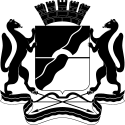 МЭРИЯ ГОРОДА НОВОСИБИРСКАПОСТАНОВЛЕНИЕОт  	  07.12.2017		№        5432  	О внесении изменений в постановление мэрии города Новосибирска от 27.12.2016 № 6000 «О подготовке проекта планировки и проектов межевания территории, ограниченной ул. Тульской, рекой Тулой, ул. Сибиряков-Гвардейцев, ул. Петухова, ул. Хилокской, в Кировском и Ленинском районах»Мэр города НовосибирскаА. Е. ЛокотьГерасимова2275166ГУАиГ